Curriculum Vitae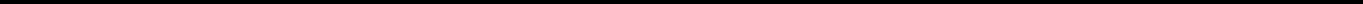 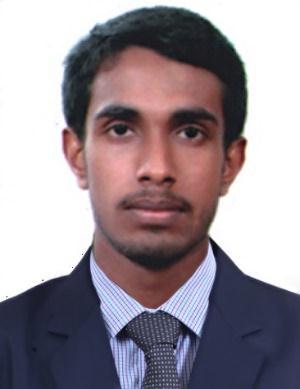 BISAKH  Work Experience 1 Year 6 months 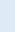 CAREER VISION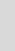 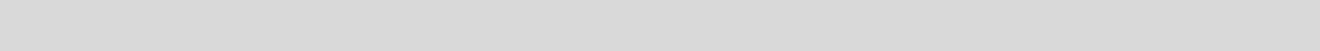 To build a career in a big industry that supports continuous learning, professional growth and rewards performance.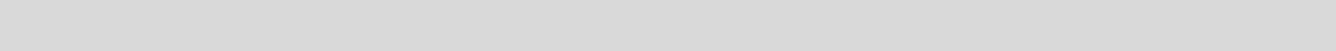 PERSONAL DETAILSNameDate of BirthNationalityMarital StatusTotal ExperienceLanguagesVisaBisakh 17/10/ 1994IndianSingle1 year 6 monthsProficient in English, Hindi and MalayalamVisit Visa ConvertibleCREDENTIALS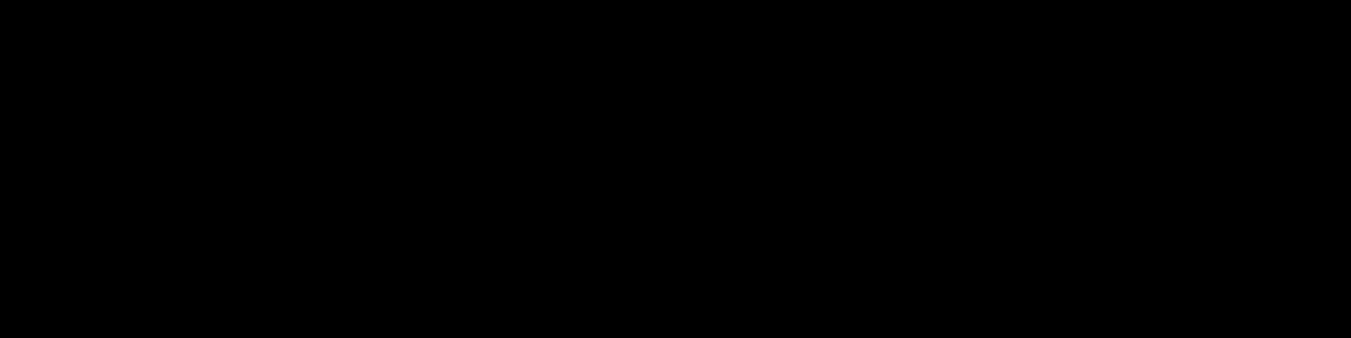 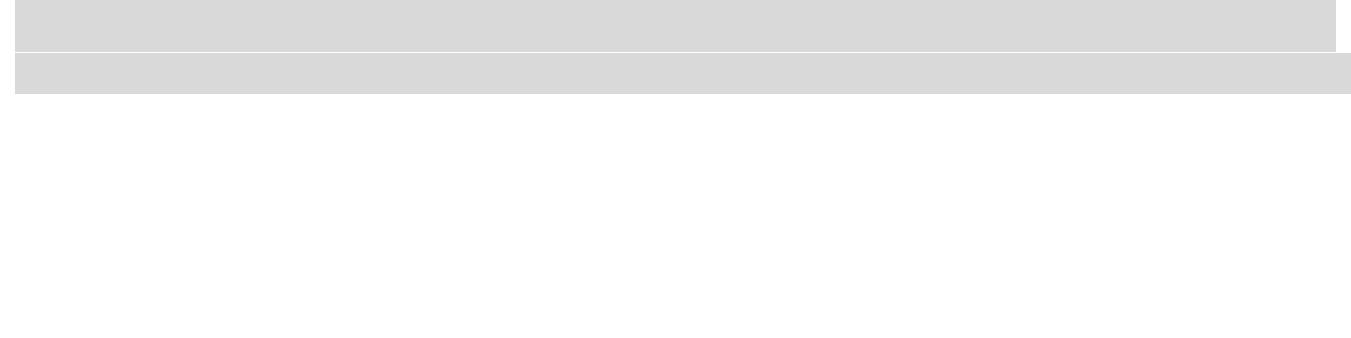 EDUCATION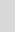 WORK EXPERIENCECochin Shipyard LtdKerala IndiaJan 2017 - Feb 2018The largest Greenfield Shipyard in India with ISO 9001, ISO 14001 and OHSAS 18001 certification. The company profile includes Ship Building, Ship Repair and Ship conversion. They undertake all kinds of major as well as critical marine works. Completion of works with excellence on schedule keeps the company name on heights. This is the only Shipyard in India to undertake construction and repair of Aircraft Carriers. Cochin shipyard under takes construction, repair conversion of various types of vessels like Oil tankers, Bulk carriers, Aircraft Carriers, Passenger Vessels, Platform supply vessels, Anchor Handling vessels, Mobile Off-shore Drilling Units(MODU), Tugs, Survey Vessels, Jack-up Rigs etc.Page 1 of 3Curriculum VitaePositionGraduate Engineering TraineeResponsibilitiesPromote occupational health and safety within the organization.Assisted in developing and monitoring occupational health andsafety systems.Participate in the investigation of accidents and unsafe workingconditions and study possible causes of accidents in order torecommend  remedial  action.  Ensures  effective  operation  ofCompany incident reporting procedures and dissemination ofincident information across the Company.Involvement on the delivery of in-house training as per the riskassessment requirements.To review/audit onsite processes such as welding, scaffolding,and  confined  space  work  etc  and  notify  deviations  fromprocedural requirements.Providing hot work permits after inspection to workers.Inspection of welding sets, welding accessories, cutting hoses andrigging equipments.Inspection of confined spaces, Scaffolds, gas manifolds, electricalsafety equipment’s etc.Coordinating with other department in Shipyard and concernedship engineersInspection of Various ShopsInspection of Ships under repair.Conducting Safety Induction Training.SURYA CONSTRUCTIONS (BPCL – KR)	Aug 2016 - Jan 2017Worked as safety supervisor in BPCL KOCHI refinery for the company’s construction work.ResponsibilitiesEnsuring safe and healthful workplace for the workers.Preparation of job safety analysis.Ensuring compliance of safety policy.Supervising the compliance of work permit systemPreparation of monthly safety report.PERSONAL STRENGTHS“I am a self-motivated, focussed and results driven person with the ability to quickly establish rapport and maintain ongoing healthy working relationships with others at all levels.My strengths of analytical reasoning, strong adaptability to changing requirements, communication flare, quick learn-ability and leadership qualities together with commitment, strong service orientation, sincerity, flexibility, capacity for hard work, creativity and service with a smile attitude are the key attributes, which drives me to find practical solutions for requirements in time.I’ve always considered myself to have a very strong work ethic. I am committed to doing whatever it takes to meet deadlines”.Page 2 of 3Curriculum VitaeACHIEVEMENTSINDUSTRIAL TRAININGBharat petroleum Corporation Limited- Kochi Refinery, Kochi – Two WeeksTrained for firefighting on petroleum fires.Trained to use various personal protective equipments like Self Contained Breathing Apparatus, Fire Suit, Safety helmets etc.Familiarise with various work permit system.Familiarise with various Fire Tenders, firefighting equipments, gadgets & accessories for firefighting, various fire detection & extinguishing systems.Daily Safety check-up throughout the premises.Safety inspection on LPG Bottling Plant, Bullet Tanker Filling stations.Studied various safety Policies.Trained for firefighting for various Fires on Ships.Familiarised with various accessories, gadgets and other tools & equipments for firefighting.Trained in Hose drills, Hydrant drills, rescue drills.Familiarise with various portable extinguishers, its filling, maintenance etc.Participated in firefighting on mock fires.Petronet LNG Terminal Kochi – Two WeeksTwo weeks In-Plant training inside Petronet LNG terminal Kochi familiarised with various terminal operations and safety procedures.DECLARATIONI, BISAKH hereby declare that the above-mentioned information is correct up to the best of my knowledge.Page 3 of 3Phone:+971501685421FIRE AND SAFETY ProfessionalYoung and Dynamic (23 Years)E-mail:Bisakh.378535@2freemail.com Bachelor’s in Safety and FireToc H institute of Science and2016EngineeringTechnology (affiliated to CochinUniversity of Science AndTechnology) Kerala, India (passedwith First Class- CGPA 7.72)CERTIFICATESCERTIFICATESINSTITUTEINSTITUTEYEAR OF PASSINGNEBOSH IGCRig Tech Oil Field TrainingRig Tech Oil Field TrainingRig Tech Oil Field Training2017CentreCentreIOSHIOSHRig Tech Oil Field TrainingRig Tech Oil Field TrainingRig Tech Oil Field Training2016CentreCentreOil And Gas Safety ManagentOil And Gas Safety ManagentOil And Gas Safety ManagentRig Tech Oil Field TrainingRig Tech Oil Field TrainingRig Tech Oil Field Training2016certificatecertificateCentreCentreBISAKH 